13 марта в МКОУ «Генжеаульская СОШ» был проведен открытый классный час на тему «И добро надо делать с умом» Классный час провела учитель истории Басханова У.Т. в 6 классе.Цели:утверждать в детских душах твёрдые ориентиры добра, истины, любви и красоты;вовлечь учеников в атмосферу доброжелательного общения и творчества;способствовать формированию нравственной культуры учащихся, эмпатии и сопереживания.Классный час прошел в форме путешествия.Урок начала учительница с очень теплых слов :- Каждое утро солнышко встаёт, чтобы дарить людям своё тепло и ласку. Давайте и мы настроимся на урок доброты.- Медленно поднимите руки вверх. Представьте, что достали ими до нашего классного солнышка. Бережно "перенесите" солнечные лучики в своё сердце. В сердце появилась "звёздочка". - Сказали: "Любовь", звёздочка увеличилась. - "Здоровье" - стала ещё больше. "Добро" - стала, как солнышко большое. -Оно несёт тепло всем, кто рядом. Поделитесь друг с другом солнышком. Улыбнитесь друг другу, подарите улыбку и мне. Тихо сели.Далее учащиеся играли в игру «Шифровальщик». Исполнили песню «Дорогою добра». Очень увлекательно прошло путешествие по замку «Добрые дела»Также дети собирали пословицы на тему добра.Ученица Микаилова Дина прочитала сказку «Добро без ума»После чтения сказки учащиеся делали выводы,что , и добро надо делать с умом. Ум без добра - плохо. Но добро без ума - не лучше.- На что нужно опираться, совершая что-нибудь? (на разум).В завершении провели тест «Добрый ли ты человек?»Урок посетили учителя школы. Урок прошёл очень интересно, дети остались довольны.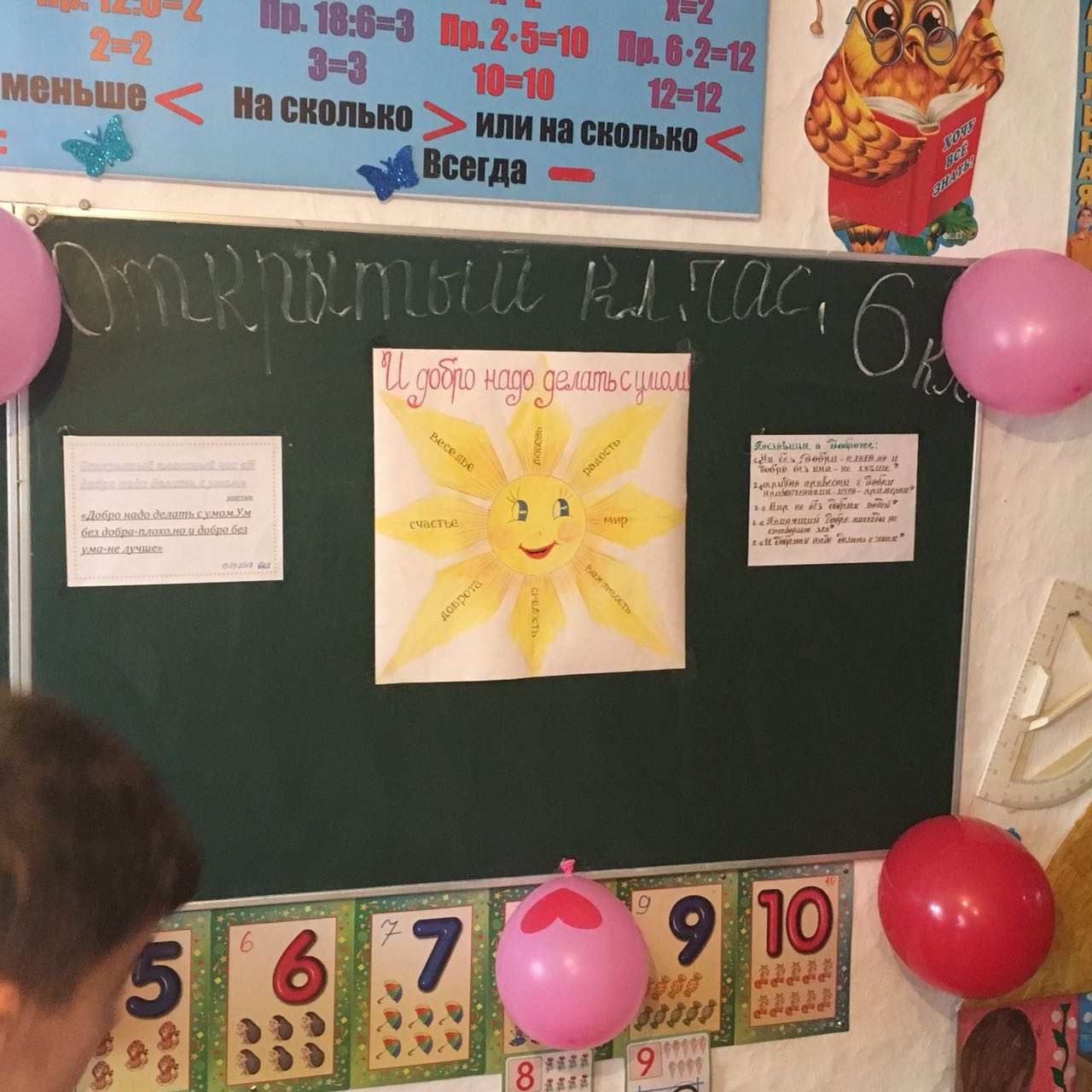 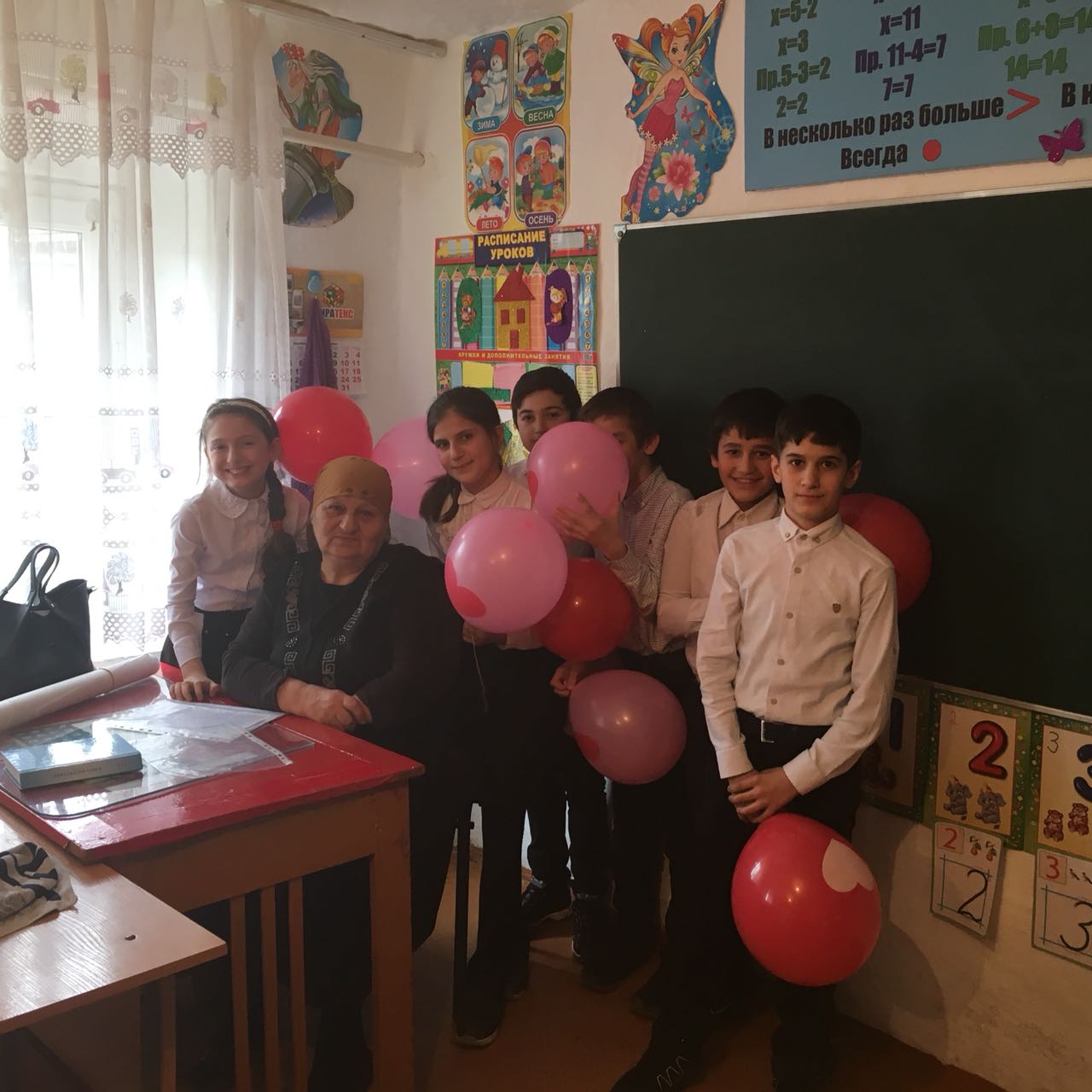 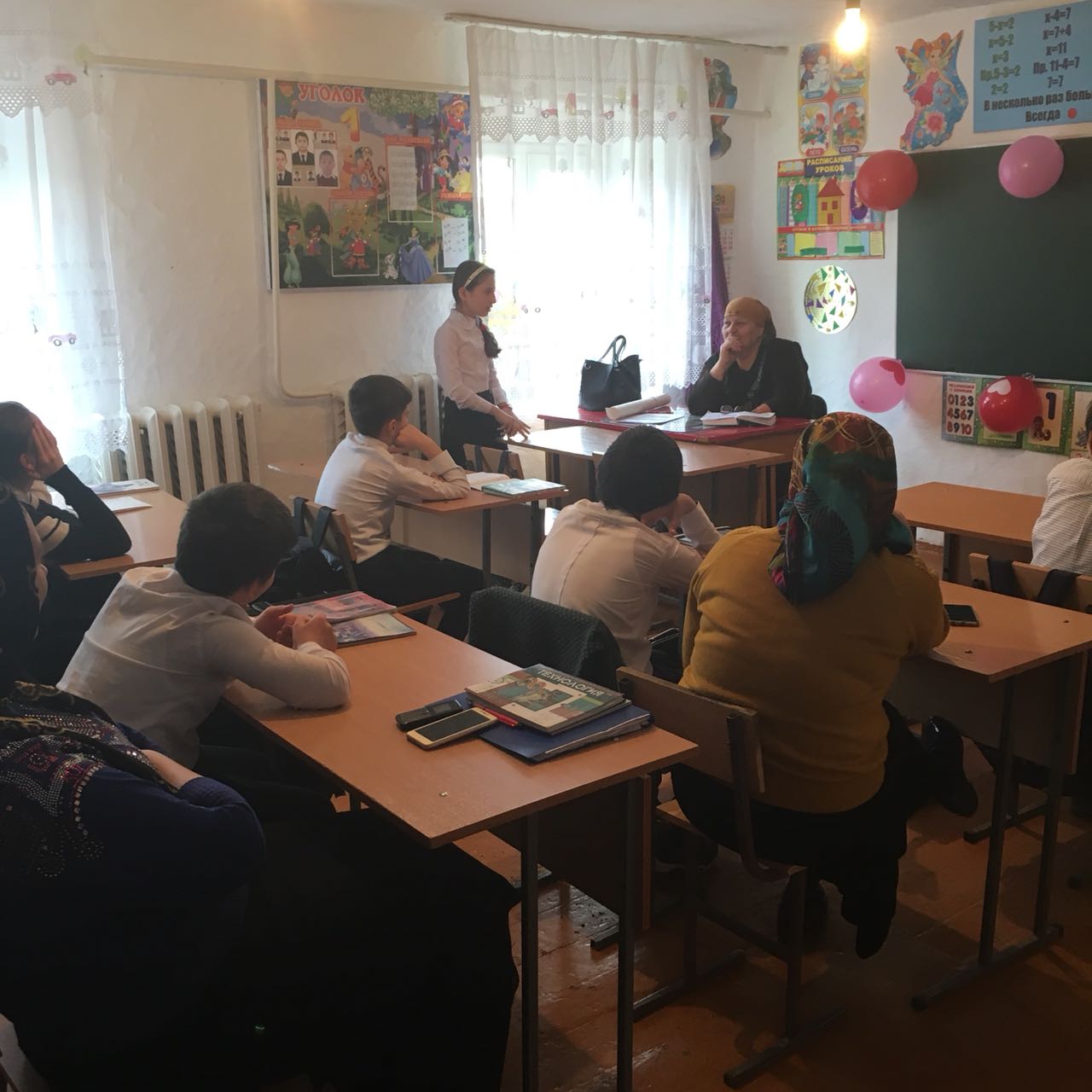 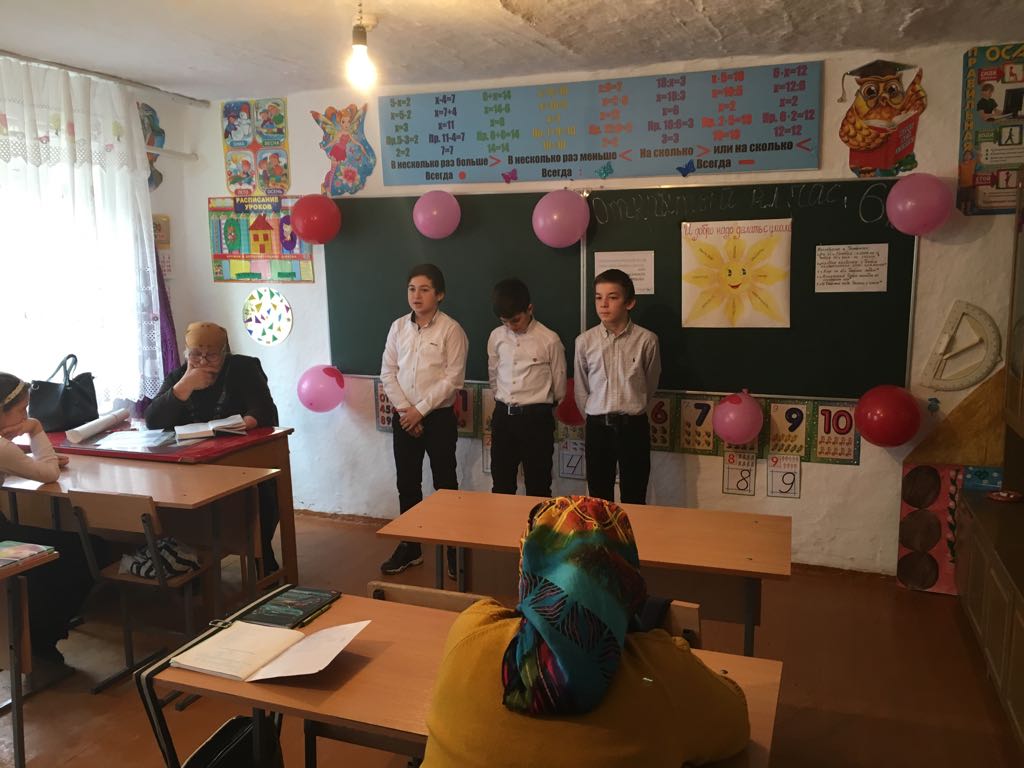 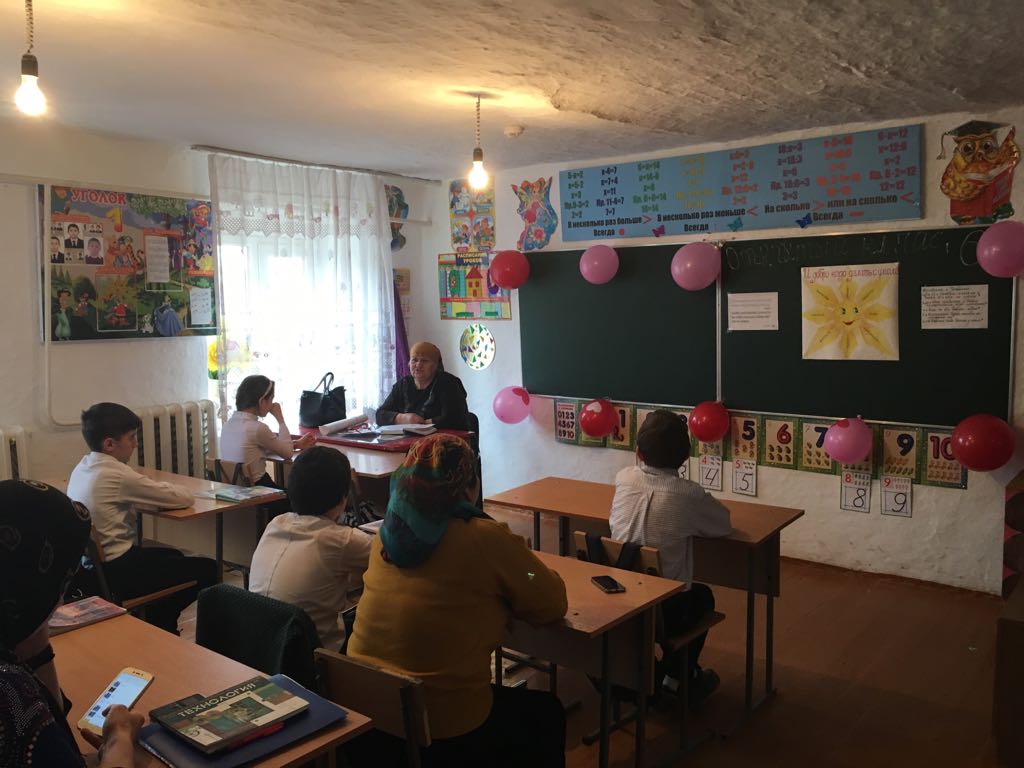 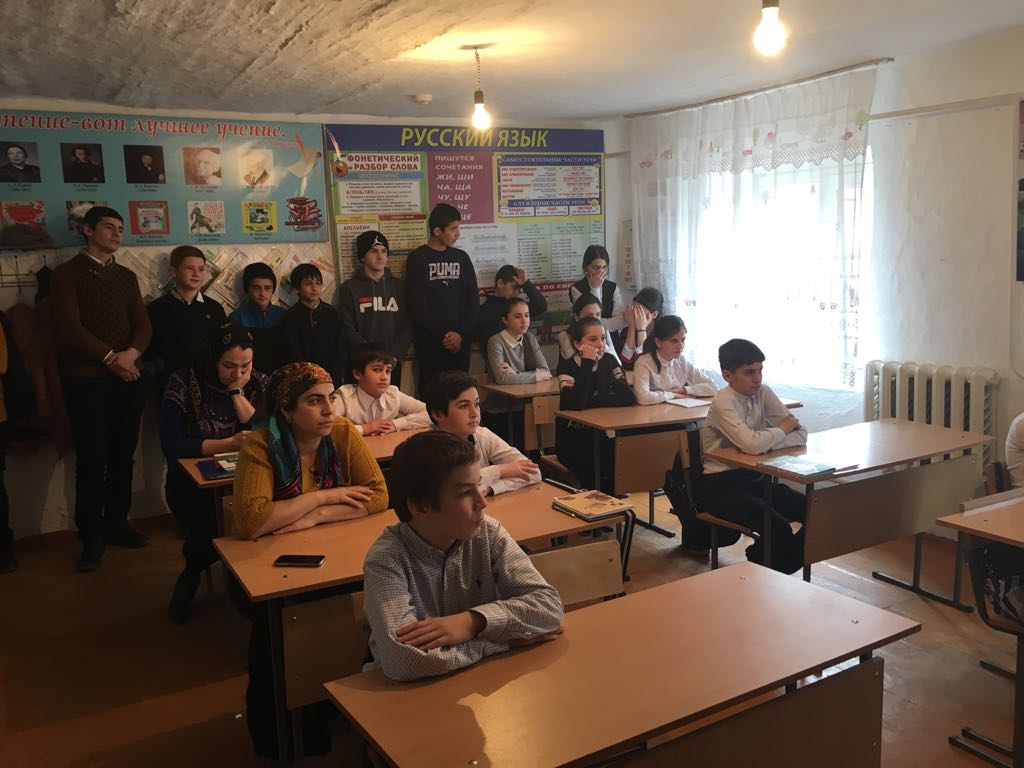 